Year 5 Writing  Lesson 5
LO: To write a narrative from Alma’s viewpoint (part 2) Complete the second part of your suspense narrative. Write the last 3 parts from Alma’s viewpoint where she goes into the shop and explores what is inside.Instructions: 1) Write in first person 2) Write the last 3 paragraphs of the plan with at least 6 sentences in each3) Describe the setting, the characters, the feelings and the events4) Read through your work to check it makes senseYear 5 Writing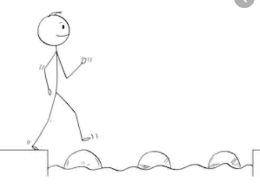 Steppingstone activityLesson 5Complete the second part of your suspense narrative. Write the last 3 parts from Alma’s viewpoint where she goes into the shop and explores what is inside.Word bank:4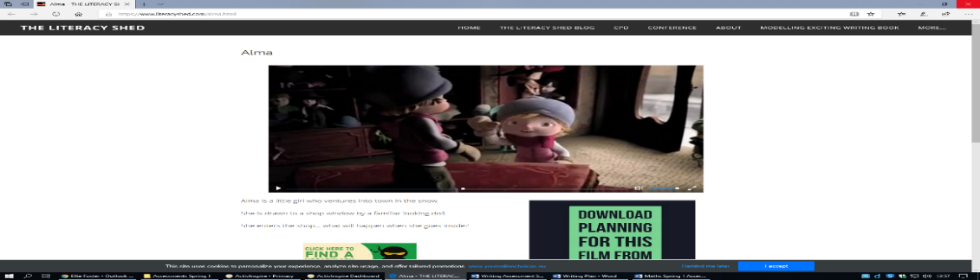 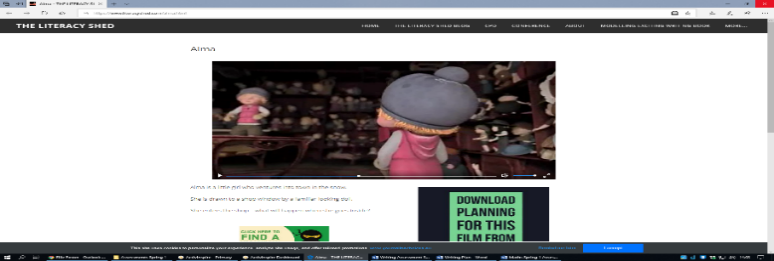 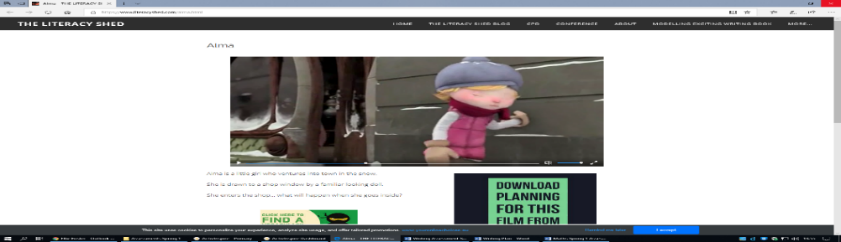 45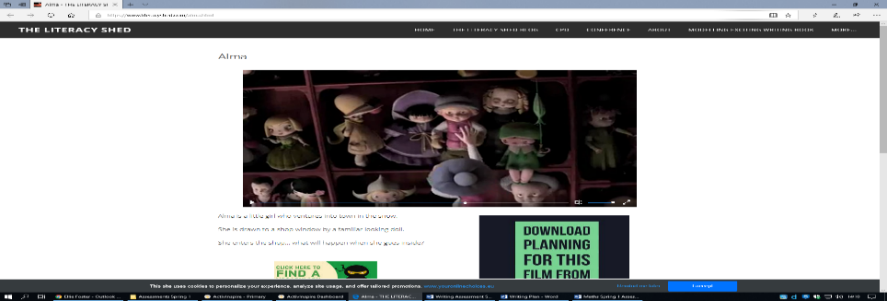 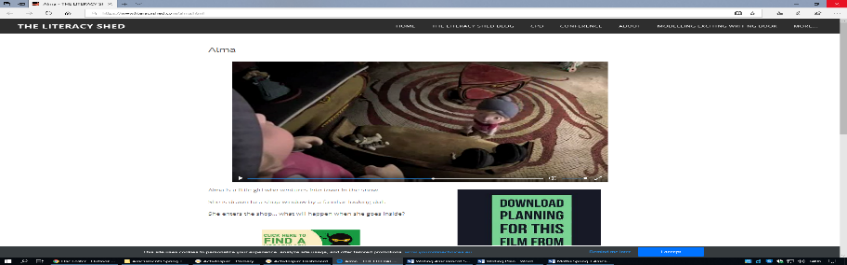 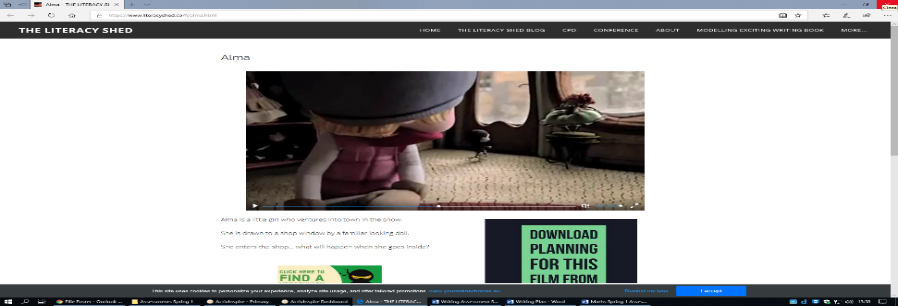 56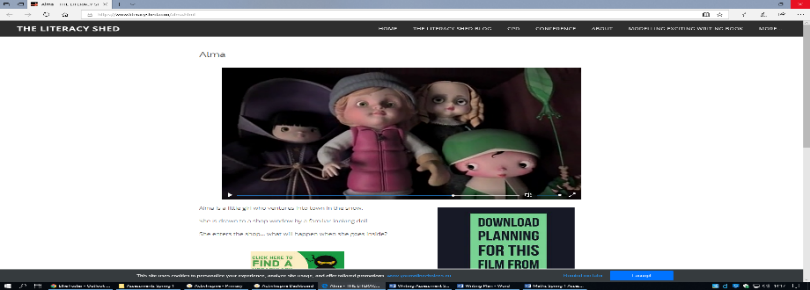 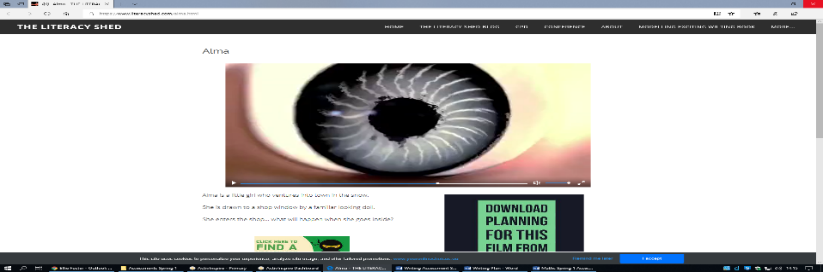 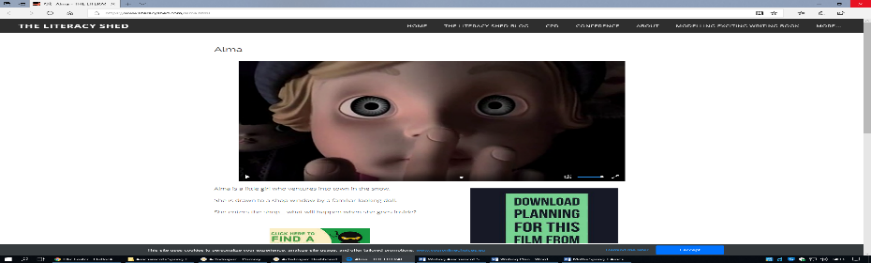 Success Criteria: Include adverbials of time, place and mannerInclude powerful verbs throughout the events Include subordinate clauses using although, as, before, onceInclude show not tell sentences for feelingsInclude character thoughts and feelings 456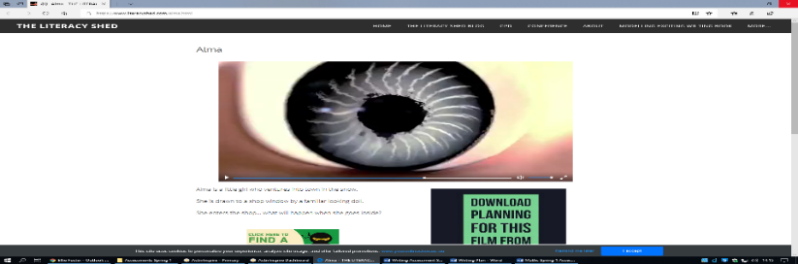 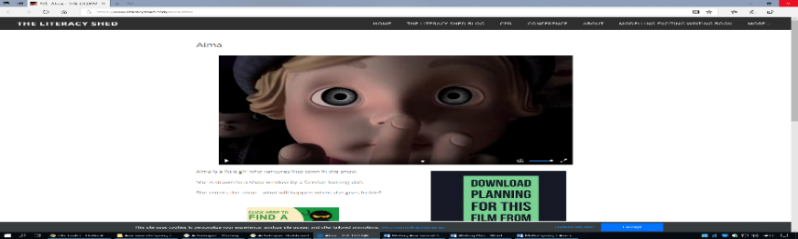 Success Criteria: Include adverbials of time, place and mannerInclude powerful verbs Include subordinate clauses using although, as, before, onceUse the descriptive sentences you created earlier in the week Opening sentencesAdjectivesNounsVerbsWhilst walking away from door, 
As the door opened, Before I could help myself, Although I shouldn’t have,  curiouscalmdelicateclutterbeady eyesshop doorshelf dollnoseedged explored staredlooked touchedimprisonedsettledscreamed